"Статичное" воплощение безграничных возможностейТрибридные наушники с 1 динамическим, 1 арматурным и 4 электростатическими драйверамиЭлектростатические твиттеры Sonion | арматурные СЧ/ВЧ драйверы Knowles | 10мм динамический драйвер с DLC диафрагмойВыключатель электростатических драйверов | Гармоничный дизайн «звук и форма» | Корпус, созданный по технологии 3D печати8-жильный кабель из 224 проводников | разъемы MMCX | Сменные штекерыЗапатентованная акустическая конструкция S.Turbo | Тщательно настроенная АЧХ | Сертификация Hi-Res AudioЭлектростатические драйверы SonionВоспроизведение сверхвысоких частот свыше 20 кГцАрматурные драйверы Knowles для средних и высоких частотПроверенные драйверы, создающие насыщенный нюансами звук10мм динамический драйвер с диафрагмой из DLC (алмазоподобного углерода)Оживляет звучание вашей музыкиВыключатель электростатических драйверовОщутите особое звучание электростатических излучателейГармоничный дизайн "Звук и форма"Нежное звучание, напоминающее красоту растения гингкоИзготовленный методом 3D-печати корпусВысокоточная DLP-3D печатьЗапатентованная акустическая конструкция S.TurboУникальный дизайн, обеспечивающий ровное и естественное звучаниеСпециально настроенная кривая частотной характеристикиНаучно созданный HiFi8-жильный кабель из 224 проводников Отборные материалы для отличного звукаРазъемы MMCXБесчисленные возможности апгрейдаСменные штекерыШирокая совместимость с различными источниками сигналаСертификация Hi-Res AudioГарантия бескомпромиссного звучания1.Прошлый опытэто пролог к настоящемуЭлектростатические наушники уже не являются новинкой в мире высококлассного аудио, но FX15 - это первая попытка компании FiiO выпустить подобный продукт. При разработке FX15 команда разработчиков FiiO потратила много времени на изучение того, как лучше использовать электростатические драйверы. Ввиду низкой чувствительности таких динамиков необходимо уделять особое внимание тому, чтобы они не подавлялись другими используемыми динамическими и арматурными излучателями. В противном случае слушатели не смогут в полной мере ощутить их уникальное звучание."Смелость быть на высоте" - важная часть корпоративной культуры FiiO. Компания FiiO использует новые технологии или материалы не просто для того, чтобы привлечь к себе внимание новыми трюками, а для того, чтобы полностью изучить новые методики и создать продукты, полностью использующие их потенциал. В некотором смысле, "медлительность позволяет быть быстрее". Разработка FX15 соответствует этому принципу, поскольку команда исследователей FiiO тщательно следила за тем, чтобы динамические, арматруные и электростатические драйверы работали в гармонии, чтобы полностью раскрыть лучшие качества последних, прежде чем выпустить новый продукт. 2."Статическое" воплощение безграничных возможностей  Электростатические излучатели SonionЭлектростатические драйверы известны своим превосходным воспроизведением высокочастотных деталей, однако такие драйверы обычно используются в очень дорогих наушниках, недоступных для большинства аудиофилов. В FiiO FX15 используются 4 электростатических драйвера на канал, которые не только обеспечивают великолепное расширение диапазона сверхвысоких частот[1], но и исключительно быстро воспроизводят все мельчайшие детали музыки, давая слушателю возможность ощутить действительно высококлассный звук.[1] Кривая частотной характеристики электростатического драйвера, используемого в FX15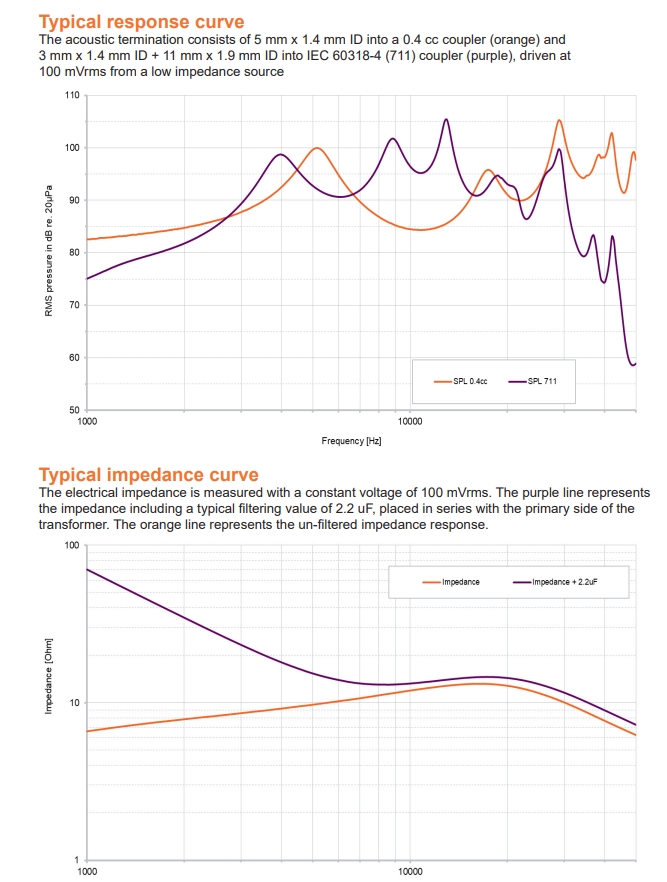 Типовая кривая откликаАкустическое окончание состоит из 5 мм x 1,4 мм ID в соединитель 0,4 см3 (оранжевый) и 3 мм x 1,4 мм ID + 11 мм x 1,9 мм ID в соединитель IEC 60318-4 (711) (фиолетовый), приводимых в действие при 100 mVrms от источника с низким импедансомТиповая кривая импедансаЭлектрический импеданс измеряется при постоянном напряжении 100 mVrms. Фиолетовая линия представляет собой импеданс с учетом типичного значения фильтрации 2,2 мкФ, установленного последовательно с первичной обмоткой трансформатора. Оранжевая линия представляет собой импедансную характеристику без фильтрации.3.Мягкая нежностьНастоящая классика
Драйверы для средних и высоких частот от Knowles "При разработке FX15 мы стремились к тому, чтобы электростатические драйверы были главной звездой при воспроизведении звука. Чувствительность одного арматурного драйвера составляет 110 дБ. Если мы используем несколько арматурных драйверов, то диапазон частотных характеристик, который охватывают арматурные драйверы, будет еще более заметным и затмит другие драйверы. Другими словами, использование слишком большого количества арматурных излучателей не позволит слушателю по-настоящему ощутить все великолепие электростатических драйверов. Таким образом, мы решили использовать один арматурный драйвер и четыре электростатических драйвера на один канал".-АлленГлавный эксперт центра исследований и разработок FiiO AudioДля воспроизведения средних и нижних высоких частот в FX15 используется хорошо зарекомендовавший себя арматурный драйвер Knowles ED-29689, что обеспечивает ровное, сочное и в то же время детальное звучание. Кроме того, команда разработчиков снизила чувствительность этого драйвера за счет конструкции корпуса и других методов. Благодаря этому арматурные и электростатические драйверы отрабатывают свои частотные диапазоны без помех друг для друга, что обеспечивает гармоничное взаимодействие двух драйверов и плавную общую кривую частотной характеристики.4.Жесткий и в то же время гибкийПридает музыке душу10-мм динамический драйвер DLCFX15 оснащены 10-мм динамическим драйвером с диафрагмой из DLC (алмазоподобного углерода), выбранного за его высокую жесткость, высокий коэффициент демпфирования и другие положительные качества, что позволяет наушникам выдавать мощный, полный звук, который одновременно отличается высокой детализацией и приятен на слух. Для достижения гармонии между динамическим, арматурным и электростатическим драйверами команда разработчиков специально переработала структуру динамического драйвера, что позволило добиться целостного звучания от низких до сверхвысоких частот на кривой частотной характеристики FX15.5.Свобода от предубежденийМгновенный выбор режимаВключение/выключение электростатических драйверовМы добавили переключатель, который специально включает и выключает электростатические драйверы, позволяя слушателю мгновенно выбирать между наличием и отсутствием драйверов. Вы можете легко и мгновенно ощутить влияние электростатических драйверов на музыку.- On: Электростатический драйвер включен- : Электростатический драйвер выключен7.Нежное звучаниеНапоминает красоту гингкоГармоничная дизайн "звук и форма"FX15 - это наушники с высоким разрешением, способные воспроизводить звуковые частоты выше 20 кГц. Для наглядного представления своих возможностей FX15 имеют дизайн, воплощающий идею гармоничного сочетания "звука и формы". Золотые листья гингко, изображенные на крышке корпуса FX15, служат визуальным напоминанием о блестящем и ярком звучании, которое в полной мере позволяет слушателю открыть для себя истории, заложенные в музыке.8.Лидер отрасли HeyGearsКастомизированный корпус, изготовленный с помощью 3D печатиКомпания FiiO в сотрудничестве с HeyGears создала корпус, отличающийся превосходным комфортом и долговечностью, что позволяет слушателю в полной мере наслаждаться работой электростатических наушников с высоким разрешением. Корпус FX15 изготовлен с использованием передового метода DLP-3D печати с точностью печати до 0,0375 мм, что обеспечивает точное формование каждого корпуса FX15 и гарантирует стабильное звучание каждого устройства. Кроме того, корпус FX15 изготовлен из фоточувствительной смолы, обладающей высокой ударопрочностью и обеспечивающей надежную защиту электростатического и арматурного драйверов.8.1Эргономичная треугольная конструкцияКомпания FiiO обращает внимание не только на форму и материалы, из которых изготовлены наушники, но и на то, насколько они удобны в использовании. В ходе многократных измерений и тестов на ношение инженеры FiiO оптимизировали форму FX15, которая представляет собой треугольник, не только удобный при ношении, но и надежно удерживающийся в ухе слушателя - для идеального баланса комфорта и стабильности.8.2 Акустическое оформление S.TurboТрибридные наушники FX15 имеют запатентованную акустическую конструкцию S.Turbo[2], предназначенную для более глубокого воспроизведения низких частот. В основе конструкции S.Turbo лежит удлиненная низкочастотная звуковая трубка, которая эффективно фильтрует высокие частоты, создаваемые динамическим драйвером, благодаря чему звучание низкочастотного динамического драйвера и среднечастотного арматурного драйвера плавно соединяются и не мешают друг другу, обеспечивая оптимальное качество звука. [2] Патент: ZL20182114162799.Отличный кабель для отличного звука8-жильный кабель из 224 проводниковВ комплект поставки FX15 входит кабель из серебра высокой степени очистки, состоящий из 224 проводников, разделенных на 8 жил по 28 проводников в каждой. Каждая жила имеет независимую изоляцию, а сам кабель имеет плетение Litz. Внешняя оболочка выполнена из экологически чистого ТПУ, что не только позволяет кабелю выглядеть более ярким и прозрачным, но и лучше защищает его от пожелтения и затвердевания.*Кабель идентичен LC-RD Pro 2022Встроенные сменные аудиоштекеры с поворотным замкомАудиоштекеры 3,5/4,4 мм и усовершенствованные коннекторы MMCXУсовершенствованные разъемы MMCXНадежные усовершенствованные разъемы MMCX, обеспечивающие большую стабильность соединения *Сменный аудиоштекер официально лицензирован на основании патента компании FABRILOUS10.Исключительное звучаниеТщательно продуманная конструкцияСпециально настроенная Hi-end кривая частотной характеристики11.Сертификация Hi-Res AudioFX15 сертифицированы по стандарту Hi-Res Audio, установленному Japan Audio Society (JAS) и Consumer Electronics Association (CEA). Это свидетельствует о способности FH11 точно воспроизводить звук в том виде, в котором он должен был быть услышан.ХарактеристикиТип наушников: Динамические+ арматурные+ электростатические трибридные наушникиСпособ ношения: Вставные наушникиДрайверы: Арматурный драйвер Knowles*110-мм динамический драйвер DLC*1Электростатический драйвер Sonion*4 (один блок содержит 4 драйвера)Диапазон частот: 20Гц-40кГцИмпеданс: 24Ω@1кГцЧувствительность: 103дБ/мВт@1кГцКабель: 8 жил из 224 проводников, серебро высокой очисткиДлина кабеля: 1.2мВес одного наушника: 6г (без кабеля)Коннекторы наушников:  усовершенствованные разъемы MMCXШтекеры: сменные штекеры с поворотным фиксаторомНабор акссесуаровПенные насадки*2 пары (M), басовые насадки*3 пары (S/M/L), сбалансированные насадки*3 пары (S/M/L) (M предустановлен), Вокальные насадки*3 пары (S/M/L), Насадки SpinFit*3 пары (S/M/L), Насадки с двойным фланцем*2 пары (M), Насадки HS18*3 пары (S/M/L), Кейс для переноски HB5*1, Кисточка для чистки*1, Инструмент для быстрого снятия MMCX*1, Магнитный зажим*1, Серебряный кабель со сменными штекерами*1, Сменные штекеры 3,5/4,4 мм *1 (4,4 мм предварительно установлен), Руководство*1